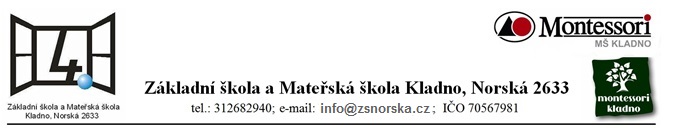 Žádost o přijetí dítěte k základnímu vzdělávání1. Zákonný zástupce dítěte, popř. osoba, která je oprávněná dítě v přijímacím řízení zastupovat:jméno a příjmení: ………………..................................................................................místo trvalého pobytu..................................................................................................místo přechodného pobytu..........................................................................................telefon.....................................email: ………………….................................................2. Ředitelka školy:Mgr. Daniela VlčkováZákladní škola a Mateřská škola Kladno, Norská 2633Žádám o přijetí dítěte:jméno a příjmení.........................................................................................................datum narození………………………..…….rodné číslo: …………..........................místo narození............................................................... zdravotní pojišťovna: …………………        dětský lékař  ……………………..………..státní příslušnost…………………………………………………………………………..trvalé bydliště..............................................................................................................přechodné bydliště......................................................................................................k povinné školní docházce do Základní školy a Mateřské školy Kladno, Norská 2633 od školního roku 2021/2022.Zájem o zařazení do třídy Montessori na odloučeném pracovišti.    A/Pokud máte o zařazení do třídy Montessori zájem, napište do kolonky ANO./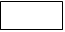 Zájem o výuku písma Comenia Script. /Pokud máte o písmo zájem, napište do kolonky ANO./V Kladně dnePodpis zákonného zástupce dítěte………………………………………..……………..Informování o zpracování osobních údajů:Informujeme Vás („subjekt údajů“), že Základní škola a Mateřská škola Kladno, Norská 2633, IČO: 70567981 („správce“), bude, v souladu s Nařízením Evropského parlamentu a Rady (EU) 2016/679 ze dne 27. dubna 2016 o ochraně fyzických osob v souvislosti se zpracováním osobních údajů a o volném pohybu těchto údajů a o zrušení směrnice 95/46/ES (Obecné nařízení o ochraně osobních údajů) a v souladu s adaptačním zákonem č. 110/2019 Sb., o zpracování osobních údajů, zpracovávat osobní údaje Vaše a Vašeho dítěte. Účelem zpracování je vedení povinné evidence dle zákona č. 561/2004 Sb., školský zákon. Škola může zpracovávat zvláštní kategorii osobních údajů, pokud si to evidence ve smyslu školského zákona žádá. Škola tyto údaje zpracovává na základě plnění právních povinností vyplývajících ze zákona. Škola údaje nepředává dalším stranám. Škola bude tyto údaje zpracovávat po dobu povinné školní docházky a dále podle platného spisového a skartačního řádu.   Z pozice subjektu údajů Vám náleží práva stanovená články 15 až 22 GDPR. Jmenovitě se jedná o právo: na přístup k osobním údajům, na opravu, na výmaz, na omezení zpracování, být informován ohledně výmazu a změny, na přenositelnost údajů, vznést námitku a právo nebýt předmětem automatizovaného zpracování. V případě dotazů se neváhejte obrátit prostřednictvím e-mailu na našeho pověřence pro ochranu osobních údajů na poverenec@mestokladno.cz. Podpis zákonného zástupce………………………………………..Dále souhlasím s tím, aby po celou dobu školní docházky mohly být pořizovány portrétové fotografie mého dítěte, které i v následujících letech budou použity pro prezentaci školy na webových stránkách a jiných materiálech školy.Podpis zákonného zástupce………………………………………..Souhlasím s používáním školních prací mého dítěte pro potřeby školy, např. během vystavování děl v jiných prostorách, než jsou prostory školy. Podpis zákonného zástupce………………………………………….Poučení:V rámci správního řízení k zápisu do školy jsou osobní údaje dítěte poskytnuty zřizovateli školy za účelem zpracování zápisů do základní školy v rozsahu jméno, příjmení, datum narození, místo trvalého pobytu dítěte. Zřizovatel školy osobní údaje dítěte zpracovává do doby zahájení školní docházky.Podpis zákonného zástupce………………………………………...